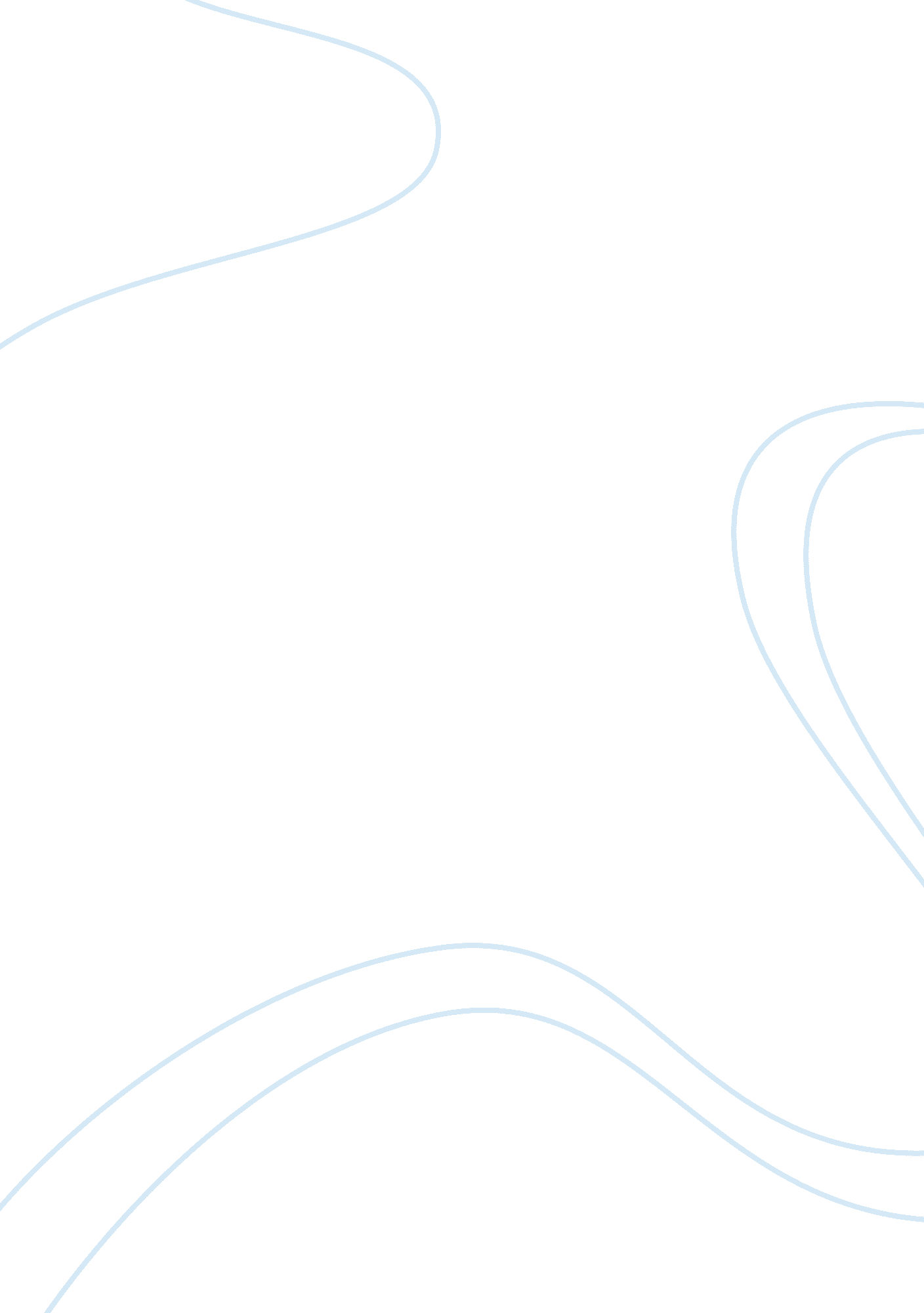 Articles of confederationexample essay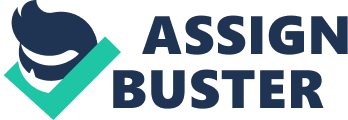 The articles of confederation were introduced in 1777 and this gave the power to individual states. During 1781-1789 the Aricles of Confederation provided the United states with an ineffective movement, however there were some strong steps taken in the articles to try and make the United States a better country. The people of each state were given equal privileges and rights, freedom of movement was guaranteed, and procedures for the trails of accused criminals were outlined. The Articles of Confederation arranged a national government that would consist of a single house of congress, where each state would have one vote. One of the weaknesses was that the Congress could legislate only for states, not for individuals; because of this it could not enforce legislation. The problem of the Articles of Confederation was that limited the power to central government. This meant that the congress had no power to tax. Instead, it was to assess its expenses and divide those amounts the states on the basis of the value of land. States were then to tax their own citizens to raise the month for these expenses and turn the proceeds over to Congress. The states where not forced to do so, and in practice they rarely m . . The United States could not have survived if the Articles had stayed in effect. Congress did gain some control, and did some good deeds, but their control was too limited and they could not get along with the people. We wouldn’t have the things we have now. It lacked power to control commerce. If we still had the articles and not the constitution the government would have more control over us then is does. There would have never been no unity. Although the articles set the United States free, it was unable to provide them with a solid government. There were a few problems within the Constitution of the United States of America, but the effects that it produced in society were far more positive than that of the Articles of Confederation. The articles did have some positive effects on society. It is seen easily that the Articles of Confederation was weak and ineffective for our society. This was the creation of the Constitution. There would be no loyalty to people only to ones self and their state. Society today would not work if each state had its own constitution, and ways to enforce the law. Each state had its own constitution, monetary system and means to enforce the law. 